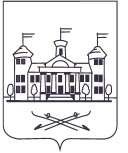 МУНИЦИПАЛЬНЫЙ СОВЕТВНУТРИГОРОДСКОГО МУНИЦИПАЛЬНОГО ОБРАЗОВАНИЯ САНКТ-ПЕТЕРБУРГА поселок ПАРГОЛОВОшестого созыва2019 - 2024 гг.Р Е Ш Е Н И Е05.10.2022                                                                                                          № 16«О внесении изменений в решение Муниципального совета внутригородского муниципального образования Санкт-Петербурга поселок Парголово от 08.12.2021 г. № 24 «О бюджете внутригородского муниципального образования Санкт-Петербурга поселок Парголово на 2022 год и на плановый период 2023 и 2024 годов»В соответствии с постановлением Местной администрации внутригородского муниципального образования Санкт-Петербурга поселок Парголово (далее – МО Парголово) от 30.09.2022 г. № 30 «О внесении изменений в Постановление Местной администрации внутригородского муниципального образования Санкт-Петербурга поселок Парголово от 18.10.2021 г. № 41 «Об утверждении муниципальных программ, финансируемых из местного бюджета внутригородского муниципального образования Санкт-Петербурга поселок Парголово на 2022 год и на плановый период 2023 и 2024 годов в новой редакции», Муниципальный совет МО Парголово принимаетР Е Ш Е Н И Е1. Внести в решение Муниципального совета МО Парголово от 08.12.2021 г. № 24 «О бюджете внутригородского муниципального образования Санкт-Петербурга поселок Парголово на 2022 год и на плановый период 2023 и 2024 годов» следующие изменения и дополнения:1.1. В пункт 4 внести следующие изменения:«Утвердить ведомственную структуру расходов бюджета МО Парголово на 2022 год согласно приложению 1».1.2. В пункт 5 внести следующие изменения:«Утвердить ведомственную структуру расходов бюджета МО Парголово на плановый период 2023 и 2024 годов согласно приложению 2».1.3. В пункт 6 внести следующие изменения:«Утвердить распределение бюджетных ассигнований бюджета МО Парголово по разделам, подразделам, целевым статьям (муниципальным программам и непрограммным направлениям деятельности), группам (группам и подгруппам) видов расходов и (или) по целевым статьям (муниципальным программам и непрограммным направлениям деятельности), группам (группам и подгруппам) видов расходов классификации расходов бюджетов на 2022 год согласно приложению 3».1.4. В пункт 7 внести следующие изменения:«Утвердить распределение бюджетных ассигнований бюджета МО Парголово по разделам, подразделам, целевым статьям (муниципальным программам и непрограммным направлениям деятельности), группам (группам и подгруппам) видов расходов и (или) по целевым статьям (муниципальным программам и непрограммным направлениям деятельности), группам (группам и подгруппам) видов расходов классификации расходов бюджетов на плановый период 2023 и 2024 годов согласно приложению 4».2. Контроль за исполнением данного решения возложить на Главу МО Парголово.3. Настоящее решение вступает в силу на следующий день после дня его официального опубликования.Глава МО Парголово                                                                                       О. А. Кутыловская